Уважаемые коллеги!      Направляем методические рекомендации для педагогов общеобразовательных организаций, педагогов дополнительного образования, разработанные Центром внешкольной работы Бузулукского района для использования в работе по организации летних онлайн площадок кратковременного пребывания (ПКП).      Просим Вас с целью обеспечения занятости детей в июне 2020 года организовать на базе образовательных организаций онлайн ПКП.Приложение: на 5л.    Начальник отдела образования                                                         С.В. Статинов Исп: Негматова А.А.         7-44-83         Баньязова Р.Р.         6-26-25ПриложениеЛЕТНЯЯ ПЛОЩАДКА-Онлайн 2020Методические рекомендации для педагогов общеобразовательных организаций, педагогов дополнительного образования по организации летнего отдыха детейПодготовила методист МБУ ДО «Центр внешкольной работы»Баньязова Р.Р.     Приход летних каникул с нетерпением ждут миллионы мальчишек и девчонок, ведь лето для них – это не только отдых, разрядка накопившегося в течение учебного года напряжения, но и время самостоятельного освоения окружающего мира, совершенствования личностных возможностей, формирование новых умений и способностей. К сожалению, не все родители сегодня могут предоставить своим детям отдых в стационарных детских лагерях и санаториях. Поэтому так важно грамотно организовать отдых детей на площадках кратковременного пребывания (далее ПКП) в режиме онлайн.    Образовательная организация, осуществляющая образовательную деятельность по образовательным программам начального общего, основного общего, среднего общего образования и (или) по дополнительным общеобразовательным программам с применением электронного обучения 
и дистанционных образовательных технологий:-разрабатывает и утверждает локальный акт (приказ) 
об организации ПКП в режиме онлайн;- формирует педагогический состав для онлайн ПКП;- формирует план работы ПКП (не более 10 дней);-информирует обучающихся и их родителей о реализации плана ПКП с применением электронного обучения и дистанционных образовательных технологий (ZOOM, WhatsApp, Вконтакте, Инстаграм);-определяет  участников онлайн ПКП;- заключает согласие с родителями или лицами их заменяющими;- освещает ход и результат реализации онлайн ПКП на сайте образовательной организации, в социальных сетях.    В соответствии с техническими возможностями образовательная организация организовывает проведение ПКП на школьном портале или иной платформе с использованием различных электронных образовательных ресурсов.    Педагогическим работникам образовательной организации при реализации ПКП с применением электронного обучения и дистанционных образовательных технологий:-рекомендуется планировать свою педагогическую деятельность 
с учетом системы дистанционного обучения, создавать простейшие, нужные для обучающихся, ресурсы и задания; -выражать свое отношение к работам обучающихся в виде текстовых или аудио рецензий, устных онлайн консультаций;-в работу ПКП включить интересные задания разных творческих направлений, спортивные упражнения, съемки документальных и анимационных роликов, сочинение песен и стихов, создание проектов из канцелярских принадлежностей, безобидные опыты, проекты и эксперименты и др.;- также включать и уроки безопасности, на которых в интересной форме необходимо рассказывать о правилах поведения на улице, на воде, в лесу и поле. Важно также научить ребят правильно вести себя в ситуациях, когда необходимо твердо сказать «нет» (предложение покурить, выпить, принять наркотики и т.п.). Уроки вежливости научат правилам поведения и этикета;- в план работы ПКП могут быть включены мероприятия по реализации внеурочной  деятельности, программы воспитания и социализации.   Площадка кратковременного пребывания может также реализоваться классным руководителем со своим классом. В соответствии с Рекомендациями по реализации внеурочной  деятельности, программы воспитания и социализации и дополнительных общеобразовательных программ с применением дистанционных образовательных технологий (Письмо Министерства просвещения России от 7 мая 2020 г. №ВБ-976/04) классный руководитель участвует со своим классом в реализации направлений (одного или нескольких) программы воспитания и социализации школы скорректированных на время дистанционного обучения.   Эффекты реализации ПКП онлайн:- полезное время провождение во время карантина;- от 3 до 10 дней увлекательной и познавательной онлайн программы;- возможность развить новые умения и навыки.   В приложении к настоящим Методическим рекомендациям приводится примерный план работы ПКП в режиме онлайн.Приложение к Методическим рекомендациям для педагогов общеобразовательных организаций, педагогов дополнительного образования по организации летнего отдыха детей                          Примерный план работы ПКП в режиме онлайн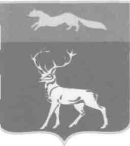 ОТДЕЛ ОБРАЗОВАНИЯАДМИНИСТРАЦИИ БУЗУЛУКСКОГО РАЙОНА461040, г.Бузулук, ул.Рожкова, 53а      тел/факс 2-23-15e-mail: roo19@mail.ru        от 29.05.2020г №_____Руководителям ОО№Название СрокиУчастникисодержаниеОтветственныйФИО педагога(эл.адрес)1ВЕБ - площадка «Батл блогеров»1-6июня20 чел. 14-15 летПлощадка ZOOM Занятия по направлению деятельности  2 раза в день2Лингвистическая площадка «Let's speak English» (поговорим по английски)8-12июня20 чел.12-15 лет  Платформа ZOOM, группа  Viber.По 2 занятия (лексика, грамматика, страноведение, занимательный английский)3Профильная площадка «Академия театрализованных игровых технологий»15-19 июня 20 чел.11-15 летигровых театрализованных коллективов Платформа ZOOM, группа  «В контакте»По 2 занятия по актерскому мастерству, сценической речи, игровым технологиям и сценарному мастерству4Профильная площадка «Информашка»22-26 июня20 чел.Участники конкурсов по информационным технологиямПлатформа ZOOM, площадка Viber WhatsApp5Дистанционная летняя площадка для детей с ОВЗ «Дорогой дружбы»22-29 июня15 чел.Посещение онлайн выставок, музеев. Проведение онлайн мастерских по ИЗО и декоративно прикладному направлению,  интерактивная выставка творческих  работ6Тематическая площадка «Палитра»15-20июня15 чел.11-14 летПлощадка  (WhatsApp)5 тематических дней – мастер-классы:  Оригами Квилинг Вышивка лентами и т.д.7Площадка по фитнес-аэробике «Мир движений»15-26 июня20 человек8-12 летПлощадка -WhatsApp и электронную почту педагогаПо 3 занятия в день- тренинги, мастер-классы